BARANYA MEGYEI DIÁKSPORT TANÁCS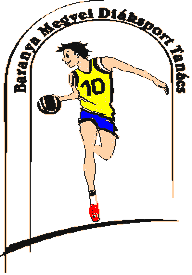 7623 Pécs, Koller u. 7. II/23.Telefon:20/255-0111; E-mail: kaufmann.eszter.sport@gmail.com; Web: www.bmdiaksport.hu _____________________________________________________________________________KÉZILABDA DIÁKOLIMPIA 2017/18IV. korcsoport LEÁNYMEGYEI DÖNTŐ  2018. április 6. (péntek), kozármislenyIEredmények::A megyei döntő végeredménye:Kozármislenyi Janikovszki Éva Általános IskolaMohács Térségi Általános Iskola, MohácsHosszúhetényi Általános Iskola és Alapfokú Művészeti IskolaKodolányi János Német Nemzetiségi Általános Iskola és Alapfokú Művészeti Iskola, PécsváradPécs, 2018. április 6.				Jedlicska Zsolt sk.		          	   				  szakág-vezető		          						  06 20 933 2260KozármislenyHosszúhetény29-12MohácsPécsvárad29-7PécsváradKozármisleny6-35HosszúhetényMohács14-22HosszúhetényPécsvárad16-12KozármislenyMohács10-0